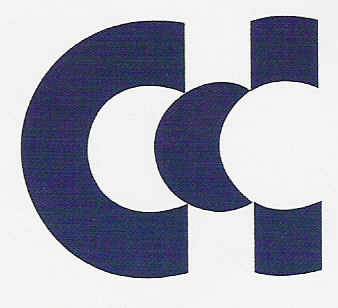 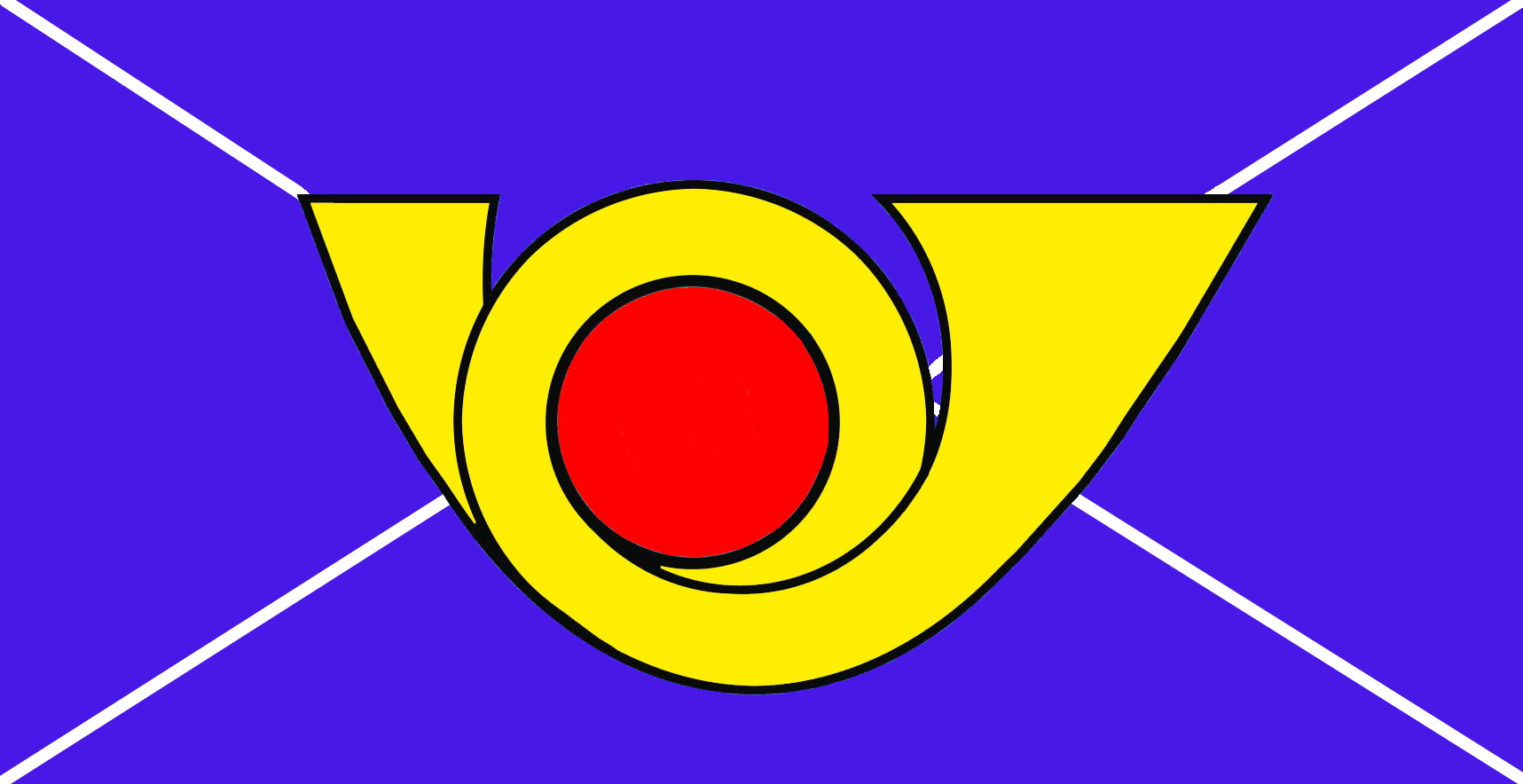  11000 Београд, Косовска 47 / канцеларија 12,  телефон: 011/3022443Текући рачун:200-3215970101012-41 ; Матични бр. 17671375; ПИБ: 104580365; e-mail: sindikat.poste@posta.rsБрој: 178Датум: 10.09.2022. годинеЈП „Пошта Србије“Таковска 2, Београд  -в.д. директора Зорану Ђорђевићу  Предмет: Хитно повећање зарада     Користимо ову прилику да подсетимо пословодтво да се ближи 15. септембар као крајњи рок за усвајање минималне цене рада. Одмах по усвајању, а по речима в.д. директора Ђорђевића, са Министарством финансија је договорен састанак на коме ће се одлучивати о могућностима за повећање зарада запослених у нашем Предузећу.      Обавештени смо још 04. августа на састанку синдиката са пословодством, да ће на састанку  са Министарством финансија бити презентовано неколико варијанти повећања зарада запослених, које нама  нису предочене, и да ће се донети одлука о начину за реализацију повећања зарада. С' тим у вези, као и због још веће угрожености материјалног положаја запослених, очекујемо конкретна решења на добробит свих.     Инсистирамо на  јасним и конкретним решењима, и остављамо рок да се синдикати и запослени упознају са истим  одмах по договору са Министарством, а најкасније до 20. септембра. У супротном бићемо принуђени да радикализујемо своје деловање.                                                                                                  Главни одбор ССПР-а